Схема изготовления  куклы «красота».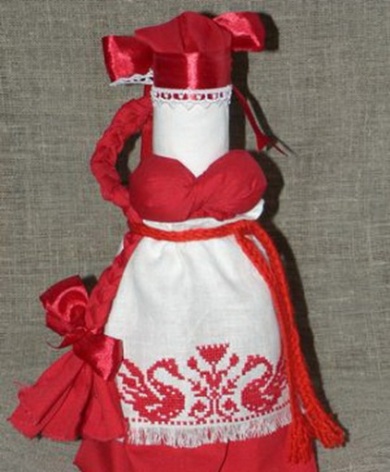 Вид занятийдекоративно-прикладная деятельностьТема занятия Народная кукла « красота»Тип занятиякомбинированныйЦель  Обучить изготовлению обережной куклы «Красота»Задачи:    а) обучающие    б) развивающие    в) воспитательные- Дальнейшее изучение изучение истории народной игрушки. Формирование стойкого интереса, желания изготавливать данный вид оберегов самостоятельно.-  Развитие мелкой моторики рук. Развитие образного мышления. Активизация творческого потенциала.- Воспитание любви к традициям своего народа, к истокам народного творчества.Оборудование Кусочки однотонного и цветного ситца, нитки разного цвета, ветошь, тюль или кружево,  синтепон, прошва, картон, ленты, ножницы, схемы последовательного изготовления  данного оберегаЗрительный рядальбом  « Русская народная кукла»;  различные виды тряпичных куколХод занятияХод занятияОрганизационная часть1.Организационный момент.2.Подготовка к занятию.3.Инструктаж по технике безопасностиПовторение пройденного материалаВопросы для повторения:- когда возникли первые игрушки?(в глубокой древности)- из чего их делали? (из камня, дерева, глины, соломы)- зачем древний человек изготавливал свистульки, дудочки, погремушки (для отпугивания злых духов)- какая игрушка была самой распространённой в русских деревнях? (тряпичная кукла) почему?(не требовалось серьёзных затрат)- почему на самодельных тряпичных куклах не рисовалось лицо? (считалось, что с лицом кукла приобретает  душу и может навредить хозяину)-как называются куклы, которых мы с вами делали на прошлом занятии?(«неразлучники»)- что это за куклы,  кому и для чего их  нужно дарить? (обережные куклы для жениха и невесты, для долгой совместной, счастливой жизни)Сообщение новых знанийМы теперь с вами знаем о куклах, которые дарились жениху с невестой, но с   древних времён на Руси была ешё одна замечательная традиция -  на свадьбу невеста выставляла на всеобщее обозрение куклу «Красота». Эту куклу она делала перед свадьбой, используя навыки вышивки, ткачества, плетения поясов и кружева. По одежде этой куклы судили о мастерстве хозяйки. «Красота» выставлялась на поднос со свадебным караваем, который пекла мать невесты.На подносе создавалась целая композиция: в центре каравая ставилась кукла «красота», поднос украшался пшеничными колосьями и предметами рукоделия невесты. Отведав пышного каравая и оценив умения мастерицы, гости оставляли на подносе деньги и подарки для молодых. После свадьбы кукла бережно хранилась в семье.Ребята, а на какую современную свадебную традицию похож этот древний обряд? Конечно,  в современных свадьбах обязательный атрибут – свадебный торт. Только делает его вовсе не мама невесты, а уж о мастерстве невесты, гости точно ничего не знают. Посмотрите, какие мудрые были наши предки, и как много полезных и нужных традиций было в их жизни.Практическая, самостоятельная работаСегодня мы попробуем сделать такую куклу «красоту», наверняка эти умения будут полезны и девочкам и ребятам.Эта кукла более сложная по изготовлению. Но если вы терпеливы и аккуратны, то обязательно будете гордиться своим изделием.На подносах лежит всё необходимое. Возьмите каждый для себя: картон, однотонную и цветную ткани, ленты для волос. У каждого из вас есть схема изготовления куклы «красота». Внимательно смотрим и слушаем.Порядок изготовления:Прямоугольник картона размером 25на 20см свернуть в рулон и закрепить нитками.Рулон завернуть в светлую однотонную ткань. Получилось туловище.На прямоугольном куске яркой цветной ткани размером 20 на 10см сделать два продольных надреза, оставляя с одного края нетронутыми примерно 5 см.Нетронутый край ткани надеть на один конец туловища. Получились волосы.Три ленты заплетите в косу.На цветную ткань размером 15 на 7 см уложить два небольших шарика ветоши.Ткань с ветошью перекрутить по центру между шариками.Получившуюся форму длинными краями ткани привязать к туловищу, формируя грудь.Под грудью привязать яркую цветную ткань, колоколом закрывающую туловище. Это юбка.Косу закрепить на талии с помощью поясаКукла «красота» - готова.Ребята, а как вы думаете из чего ещё можно сделать кукле волосы? (из ниток) конечно волосы из ниток будут прочнее и интереснее.Конечно. Куклы невест были значительно наряднее, но ведь девушка трудилась над своей куклой много времени.Подведение итоговДавайте посмотрим на наших кукол. Вам нравятся ваши работы? как вы думаете если вы будете тренироваться ваши куклы будут ещё красивей?Я предлагаю сделать мини-выставку ваших работ. Пусть на ваших кукол посмотрят и родители и гости нашего Центра.А на следующем занятии мы с вами продолжим изготавливать кукол, но уже других1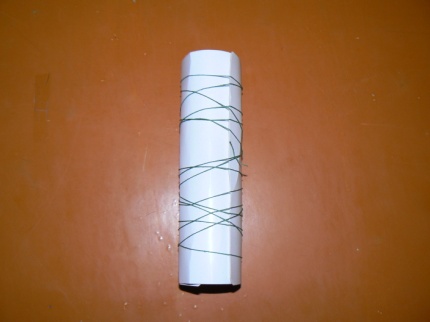 2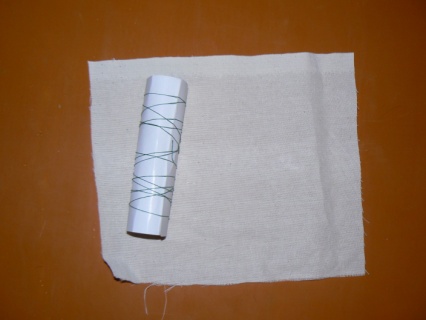 3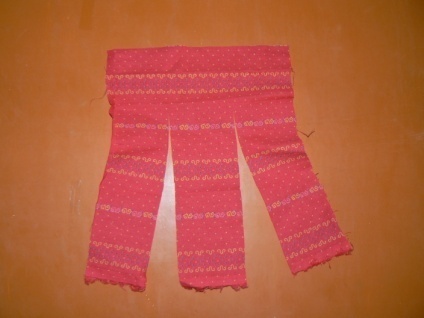 4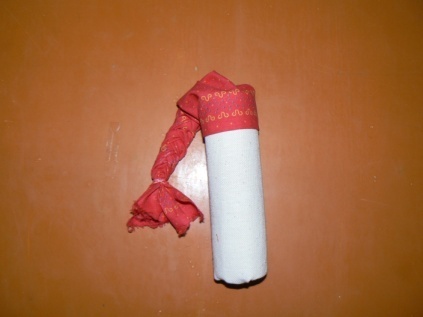 5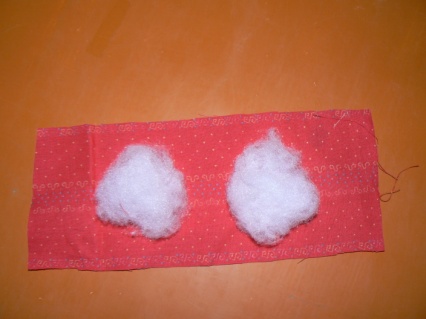 6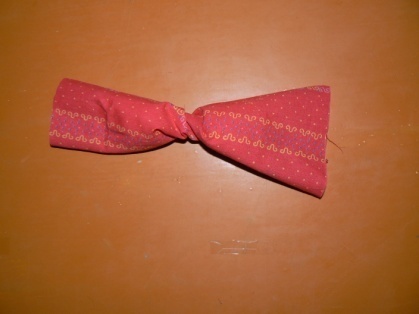 7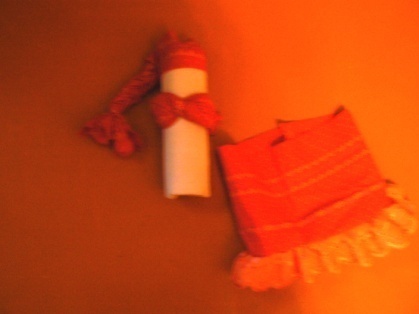 8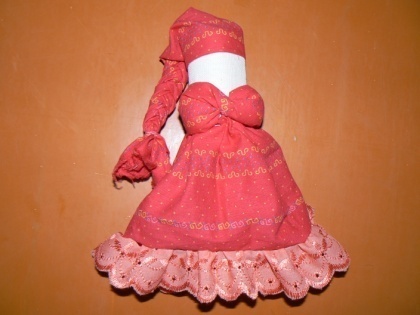 9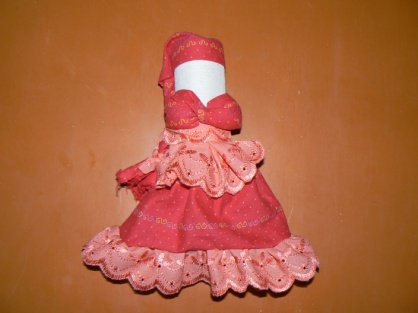 